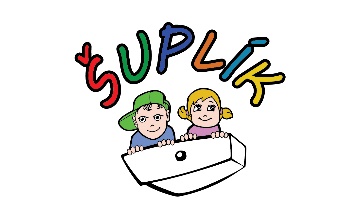 Vodácký minitábor 2020“Rád bych jel (a), ale na vodě jsem ještě nikdy nebyl (a)… Akce je určena všem plavcům starším 10 let, kteří mají chuť jet na vodu, přestože zatím nemají žádné vodácké zkušenosti. Naopak, vítáme ty, které voda láká, ale zatím neví, jak na to. V případě zájmu je možné utvořit rodinnou posádku rodič – dítě. Ani u rodičů nejsou nutné zkušenosti s vodní turistikou. Kdy se jede a kdy se vrátíme? Odjezd 3. 8. ráno, návrat je plánován na 7. 8.  odpoledne. Oba časy budou upřesněny.Jaký je program? 1. den zaškolení a trénink na klidné vodě, zbytek programu putování po řece. Děti získají základní vodácké dovednosti a návyky (ovládání lodě a chování na vodě, stavba stanu, příprava ohně a jídla…)Kdo se o nás bude starat? Zkušení pedagogové s osvědčením pro vodácké instruktory. Na 15 dětí budou připraveni 3 dospělí (dva na vodě a jeden na břehu převáží materiál, zásobuje a vaří)Jaká je cena a co zahrnuje?  2800,- Kč na osobu zahrnuje vše důležité: vypůjčení lodí a dalšího vodáckého materiálu (pádla, vesty, barely), celodenní stravování (min. 1 x teplé jídlo), dopravu lodí i lidí na řeku a zpět, ubytování v kempech ve vlastních stanech (v případě potřeby je možno zapůjčit v DDM).  Co mám mít s sebou? Oblečení do lodi s ohledem na počasí (které se však může měnit), takže triko, kraťasy, ale i něco suchého navíc pro případ „cvaknutí“. Jako boty do lodi jsou vyhovující staré plátěnky, nebo sandály, rozhodně ne pantofle, pohorky apod. Nutná je pláštěnka nebo nepromokavá bunda, svetr nebo mikina, čepice nebo šátek na hlavu a sluneční brýle. Na břehu je třeba se převléct do suchého, popř. teplejšího oblečení (tepláky, šusťáky, maskáče apod.) Nezapomeňte na suché boty na přezutí. Třetí várka oblečení je na noc – necháváme na vašem uvážení event. zvyklostech, ale každopádně vlastní spacák a karimatka nutností. Stany po domluvě. Ke všemu je třeba přibalit opalovací krém s vysokým UV filtrem, ručník a věci osobní hygieny, ešus a lžíci, nůž, baterku a další nutné věci podle vlastních potřeb. Přestože se věci povezou po břehu v autě, je třeba omezit jejich množství. Přece jen se jede na vodu a ne na přehlídku plážových a jiných modelů. Co si s sebou brát nemám? Pokud to není vysloveně nutné rozhodně mobil. V případě potřeby bude k dispozici na telefonu vedoucí akce. Ze stejných důvodů zanechte doma všechny druhy hudebních přehrávačů s výjimkou živých muzikantů. Šuplík si vyhrazuje právo na výběr řeky (Ohře nebo Berounka) podle aktuálního stavu vody a sjízdnosti!!! Informace nejen o řekách najdete např. na www.padlo.cz; www.raft.cz Ahoj na vodě!!!  Za Šuplík J. Štěrba, 777 11 66 18